Indoor Scavenger HuntTick each item off as you find it 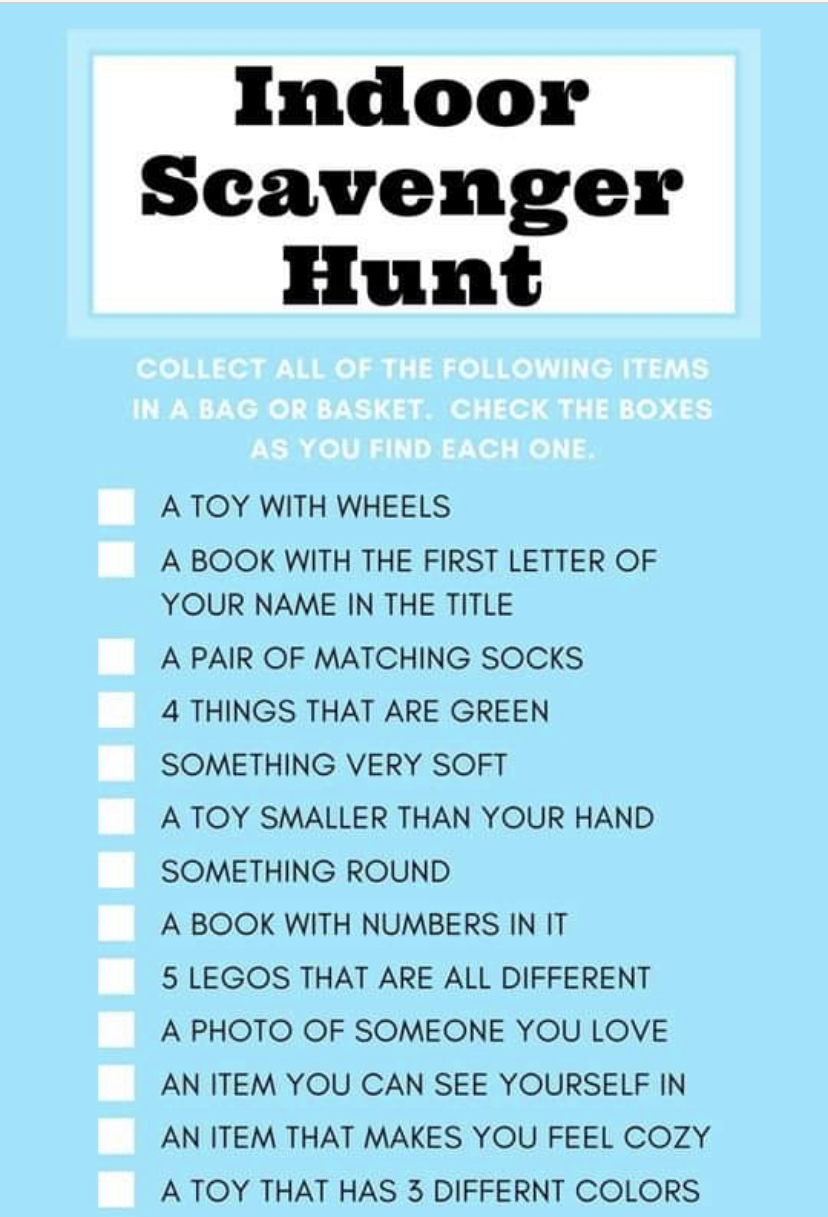 